Начальнику отдела 							идеологической работы,культуры и по делам молодежиТищенко А.А.Хотимский районный исполнительный комитет просит разместить на сайте Хотимского райисполкома объявление следующего содержания:13 марта 2020 г. с 10.00 до 12.00 «горячую линию» с населением по вопросам защиты прав потребителей по телефону 8 02247 79 272 проведет начальник отдела экономики Хотимского райисполкома Минченко Алеся Викторовна. Заместитель председателя райисполкома								       А.В.Даниленко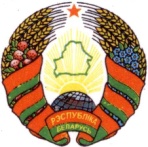 МАГІЛЁЎСКІ АБЛАСНЫВЫКАНАЎЧЫ КАМІТЭТМОГИЛЕВСКИЙ ОБЛАСТНОЙИСПОЛНИТЕЛЬНЫЙ КОМИТЕТХОЦІМСКІ РАЁННЫВЫКАНАЎЧЫ КАМІТЭТХОТИМСКИЙ РАЙОННЫЙИСПОЛНИТЕЛЬНЫЙ КОМИТЕТпл.Леніна, 2.п. ХоцімскМагілёўскай вобласціТэл.: (02247)79281;факс (02247)79267E-mail: xotrik@tut.byпл. Ленина,2.п.ХотимскМогилевской областиТел.: (02247)79281;факс (02247)79267E-mail: xotrik@tut.by№ на  №           ад 